ПОТЕШКИ ДЛЯ УСПОКОЕНИЯ ПЛАЧУЩЕГО МАЛЫШАРебенок может плакать по разным причинам. Вот он упал и ушиб коленку, когда учился ходить. Вот он ударился обо что-то во время игры. А может, обиделся, что ему дали невкусное лекарство. Не оставляйте плачущего ребенка одного, ни в коем случае не ругайте его в таких случаях - этим вы только начнете громоздить стену непонимания между собой и вашим чадом. Приласкайте малютку и утешьте. Пусть малыш будет уверен, что ему всегда есть с кем поделиться бедой, и его всегда поймут, выслушают и помогут. Ласковые слова потешек волшебно действуют на малыша сами по себе, а если их произносят ласковым нежным голосом - эффект усиливается вдвойне. И вот ваш малыш уже снова смеется и играет.***Кто у нас хороший?
Кто у нас пригожий?
Коленька хороший,
Коленька пригожий.	***Не плачь, не плачь, 
Куплю калач. 
Не хныч, не ной, 
Куплю другой. 
Слезы утри, 
Дам тебе три. 

 	***

У киски боли, 
У собачки боли, 
А у моего малыша 
Заживи-заживи-заживи. 

 	***

Придет киска неспеша 
И погладит малыша 
Мяу-мяу – скажет киска 
Наша детка хороша. 

 	***
Раз зубок, два зубок -
Скоро Дашеньке годок!
Хнычет доченька опять,
Будем Дашу утешать:
Уж вы зубки вырастайте
Потихонечку, полегонечку -
Не мешайте доче спать!
Не мешайте ей играть!
Будем прыгать и скакать,
Маму нежно обнимать!

 	***
Ах, кокля-мокля,
Глазоньки промокли.
Кто будет детку обижать,
Того коза будет бодать. ***Дедушка ВредушкаК нам не заходи.Дедушка Вредушка,Дом наш обойди,Нет у нас капризных детокНет! Нет! Нет!	***Не плачь, не плачь, детка,
Прискачет к тебе белка,
Принесет орешки 
Для Машиной потешки.	***Не плачь, не плачь, 
Куплю калач. 
Не плачь, дорогой, 
Куплю другой. 
Не плачь, не кричи, 
Дам тебе три.ПОТЕШКИ ИСПОЛЬЗУЕМЫЕ ПРИ УМЫВАНИИИменно в раннем возрасте очень важно воспитывать у детей привычку к чистоте, аккуратности, порядку. Проведение некоторых режимных моментов вызывает у малышей отрицательное отношение. Чтобы дети охотно следили за чистотой рук, лица, можно использовать следующие потешки:Водичка-водичка,
Умой Настино личико,
Настя кушала кашку,
Испачкала мордашку.
Чтобы девочка была
Самой чистенькой всегда,
Помоги, водичка,
Умыть Настино личико.	***Кран,
Откройся!
Нос,
Умойся!Мойтесь
Сразу,
Оба
Глаза!Мойтесь,
Уши,
Мойся,
Шейка!Шейка, мойся
Хорошенько!Мойся,
Мойся,
Обливайся!Грязь,
Смывайся!
Грязь,
Смывайся!!!	***Водичка, водичка,
Умой мое личико,
Чтобы глазки блестели,
Чтобы щечки краснели,
Чтоб смеялся роток,
Чтоб кусался зубок!	***От водички, от водицы
Всё улыбками искрится!
От водички, от водицы
Веселей цветы и птицы!
Катя умывается,
Солнцу улыбается! 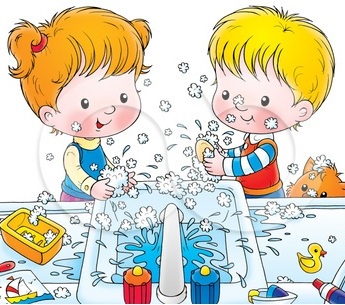 ПОТЕШКИ ДЛЯ УСПОКОЕНИЯ ПЛАЧУЩЕГО МАЛЫШАПОТЕШКИ ИСПОЛЬЗУЕМЫЕ ПРИ УМЫВАНИИКОЛЫБЕЛЬНЫЕ ПЕСНИКаждая мама по своему опыту знает, как порой бывает нелегко уложить ребенка спать. Что только не делается для этого! Какие только изощренные манипуляции не придумываются родителями для того, чтобы "усыпить" свое чадо. А секрет достаточно прост. Испокон веков существовало универсальное "снотворное" средство для детей и взрослых - это колыбельные песни.Даже если мама не уверенна в своих вокальных данных, то эти колыбельные можно читать как стихи.***Баю-баюшки-баю,
Не ложися на краю.
Придет серенький волчок,
Он ухватит за бочок
И потащит во лесок
Под ракитовый кусток.Баю-баюшки-баю,
Не ложися на краю.
Баю-бай-бай!
Баю-бай-бай!	***Котя, Котенька-коток,
Котя серенький хвосток,
Приди, котик, ночевать,
Моё дитятко качать.
Я тебе, коту,
За работу заплачу:
Беленький платочек
Я на шею повяжу.Я тебе, коту,
За работу заплачу:
Дам кусок пирога
И стаканчик молока.Котенька-коток,
Котя серенький хвосток,
Приди, котик, ночевать,
Моё дитятко качать. 	***Люли-люли-люли,
Прилетели гули.
Сели на воротцах
В красных чеботцах.
Стали гули говорить,
Чем бы Машу накормить.
Сахарком да медком,
Сладким пряничком.
Сладким пряником,
Конопляником.
Коровку подоим,
Молочком напоим.
Сели наши гули
К Машиной люли.
Стали гули ворковать,
Стала Маша засыпать.***
Баю-баю, спи, дружок,
Повернись на правый бок.
Только ты один не спишь.
Закрывай глаза, малыш.
Лунный лучик - озорник
Сквозь окошечко проник,
Примостился на подушке,
Шепчет песенку на ушко.Баю-баюшки-бай-бай -
Маша, Маша, засыпай.
Крепче глазки закрывай,
Поскорее засыпай.
Глазки-глазки закрывай -
Баю-баю-баю-бай. 	***Баю-баю-баюшок.
Кладу Мишу на пушок,
На пуховую кровать.
Будет Миша крепко спать.***Ходит сон близ окон,
Ходит дрема возле дома,
И глядят, 
Все ли спят.Ходит сон по горе,
Носит дрёму в рукаве.
Всем детишкам продает - 
Нашей Гале так даёт.Ходит сон по хате
В сереньком халате.
А сониха под окном
В сарафане голубом.
Ходят вместе они,
А ты, доченька, усни.***Баю-бай, баю-бай,
И у ночи будет край.
А покуда детвора
Спит в кроватках до утра.
Спит корова, спит бычок,
В огороде спит жучок.
И котенок рядом с кошкой
Спит за печкою в лукошке.
На лужайке спит трава,
На деревьях спит листва,
Спит осока у реки, 
Спят сомы и окуньки.	***Баю-бай, крадется Дрема,
Он разносит сны по дому.
И к тебе пришел, Малыш, 
Ты уже так сладко спишь.Баю-баю, спи, дружок,
Повернись на правый бок.
Только ты один не спишь,
Закрывай глаза, малыш!
Лунный лучик-озорник
Сквозь окошечко проник,
Примостился на подушке,
Шепчет песенку на ушко.	***Баю-баю-баюшок,
В огороде петушок.
Петя громко поёт,
Ване спать не даёт.
А ты, Ванечка, усни,
Крепкий сон к тебе приди.
Тебе спать - не гулять,
Только глазки закрывать.	***Баиньки-баиньки,
Спи, мой зайчик маленький,
Серенькие ушки,
Беленькое брюшко.
Маленький зайчик, маленький.	***У нас котика два
Оба серенькие.
Оба серенькие,
Лапки беленькие.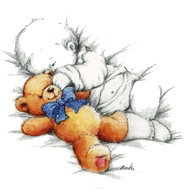 КОЛЫБЕЛЬНЫЕ ПЕСНИПОТЕШКИ ДЛЯ КОРМЛЕНИЯ МАЛЫШАЧасто родители сталкиваются с тем, что малыш не хочет, есть предложенную ему еду, и на этот случай в русском фольклоре найдутся потешки.Ну и каша! 
Так в рот и просится! 
Нос и щеки наелись досыта. 
Подбородку тоже досталось. 
И мизинчик 
Попробовал малость. 
Чуточку съели 
Лобик с макушкою, 
Остальное ушки докушали!	***Мама чашку молока
Маше налила.
"Мяу, - киска говорит. -
Вот и я пришла!"
Киске в миску отольём -
Веселее пить вдвоём.
Ну-ка, кто скорей допьёт?
Кто ни капли не прольёт?***Пришёл кисель,
На лавочке присел,
На лавочке присел,
Поесть Олечке велел.***Будем кашку варить,
Будем Сашеньку кормить.	***Идет коза рогатая 
За малыми ребятами, 
Ножками топ-топ, 
Глазками хлоп-хлоп, 
Кто каши не ест, 
Кто молока не пьет - 
Забодает, 
Забодает, 
Забодает! 	*** Пошел котик на торжок, 
Купил котик пирожок. 
Пошел котик на улочку, 
Купил котик булочку. 
Самому ли съесть, 
Или Ване снесть? 
Я и сам укушу, 
Да и Ване снесу. 
            ***
Люли, люли, люли, 
Прилетели гули, 
Стали гули ворковать, 
Стали гули хлопотать: 
Залетели в уголок, 
Зажигали огонек, 
Стали кашку варить, 
Стали Машу кормить. 

            ***
Ладушки, ладушки! 
Пекла бабка оладушки, 
Маслом поливала, 
Детушкам давала. 
Даше - два, 
Паше - два, 
Ване - два, 
Тане - два, 
Саше - два, 
Маше - два, 
Хороши оладушки 
У нашей доброй бабушки! 
ПОТЕШКИ ПРИ ОДЕВАНИИ МАЛЫШАВаш ребенок не любит одеваться по утрам или на прогулку? А вы отвлеките его потешками, пока одеваете! Пока он будет слушать веселые стишки, мама ловко его оденет!ПОТЕШКИ ДЛЯ КОРМЛЕНИЯ МАЛЫШАПОТЕШКИ ПРИ ОДЕВАНИИ МАЛЫША***Валя вырастет большая, 
Будет в золоте ходить. 
Всех мамок и нянек 
Подарками дарить. 
Старых старушек - обносочками, 
Молодых молодушек - ленточками.***Даша варежку надела.
"Ой, куда я пальчик дела?"
Даша варежку сняла,
Посмотрите-ка, нашла!***Как по улочке
Из переулочка
Бежит серенький коток,
Отморозил коготок.
Шубка на нем
Заиндевела,
Брови и усы
Позакуржавели.
Не ходи, кот, босиком,
Ходи в валенках,
В рукавицах ходи,
В теплых варежках.***Как у нашей птички
Темные реснички.
Как у нашей крошки
Тепленькие ножки.
Как у нашей лапки
Ноготки – царапки.
На перинку,
На простынку,
Не на край – на серединку
Положили голыша,
Завернули крепыша!***Маша варежку надела:
-Ой, куда я пальчик дела?
Нету пальчика, пропал,
В свой домишко не попал!
Маша варежку сняла:
-Поглядите-ка нашла!
Ищешь, ищешь и найдешь!
Здравствуй, пальчик, как живешь?